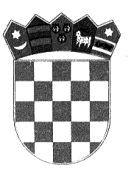                       REPUBBLICA DI CROAZIA  UFFICIO DELL’ AMMINISTRAZIONE STATALE                     NELLA REGIONE ISTRIANA                      Servizio per le attivitá socialiSigla amm.: 602-02/17-01/4Prot: 2163-05-02-17-4Pola, 18 maggio 2017A V V I S OPER L’ISCRIZIONE DEI BAMBINIALLA PRIMA CLASSE DELLA SCUOLA ELEMENTAREPER L’ANNO SCOLASTICO 2017/20181) In armonia con l’articolo 17 e 19 della Legge sulla scuola elementare (B.U. 87/08, 86/09, 92/10, 105/10, 90/11, 5/12, 16/12, 86/12, 94/13, 152/14, 7/17), tutti i bambini che entro il 1 aprile 2017 hanno compiuto i sei anni d’età si iscrivono alla prima classe della scuola elementare.2) Si possono iscrivere anche i bambini che compiono i sei anni d’età dopo la suddetta data, previo certificato di idoneità rilasciato dell’ Ufficio’ dell’ amministrazione statale della Regione Istriana  - servizio per le attività sociali di Pola.LE ISCRIZIONI SI SVOLGERANNO DAL 12 GIUGNO ALL’ 14 GIUGNO 2017 NELLE RISPETTIVE SCUOLE ELEMENTARI DI APPARTENENZA DALLE ORE 9.00 ALLE ORE 12.00, E DALLE ORE 17.00 ALLE ORE 19.00                                                                                                          All’atto dell’iscrizione i genitori o tutori dei bambini devono allegare il certificato di idoneità rilasciato dall’Ufficio dell’amminstrazione statale per i bambini più giovani.